AimThis planning document has been devised by the National Health & Wellbeing Committee (HWC), and is based on their three-year plan (2015-17). The aim of this action plan is to outline what the Association wants to achieve in the area of Health & Wellbeing at county level over the coming 12 months and supports you in recording progress in achieving the aims.Content OverviewBelow is a summary of the 6 key objectives detailed throughout the rest of this document.Action 1 - Continued development of your County Health & Wellbeing Committee and structures.This activity supports a well-functioning committee. It ensures your committee is accessing all the supports available to it at national and provincial level, is attending the required training, and is communicating and reporting on the work that it is undertaking. Action 2 - Recruit Tutor(s) & facilitate training for Club Health & Wellbeing OfficersThis activity ensures that your county has trained health & wellbeing tutors in place (recommended two per county) to deliver training to Club Health & Wellbeing Officers. Tutors are trained by Croke Park. All necessary training manuals and participation certificates are to be requested from Croke Park. Action 3 - Adopt County Critical Incident Response Plan & support clubs to adopt theirsAwareness and usage of the GAA’s Critical Incident Response Plan is increasing. Unfortunately, most units only turn to it in the aftermath of a situation. We want to ensure that the plan is adopted in a proactive way, and this must start at county level. Action 4 - Support Phase II of Healthy Club ProjectEvery county has at least one club participating in the GAA Healthy Club project. These clubs are leading the way for health and wellbeing in your county. It is important that your county create close links with your Healthy Clubs. It is required that the clubs are offered the opportunity to present to your committee on their action plan and activities. Action 5 - Grow the number of people trained in safeTALK in your countysafeTALK is the only evidenced-based suicide prevention training recommended by the GAA that is available across the 32 counties. It is delivered by professional HSE and PHA staff and there is no cost involved for delivery other than the provision of an appropriate venue. Action 6 – Re-energise and promote the Social Initiative in your county.Every county will now have access to the grant to complete the Social Initiative Event in Croke Park and acknowledge a group of older people in your county who would benefit from this event.Action 7 - Identify any additional actions your committee would like to focus on. Your committee is encouraged to engage in or support any additional health-related activities that it feels will benefit your clubs and members. The Community & Health department has developed a comprehensive suite of programmes and resources in recent years. They cover: healthy eating; gambling, drug, and alcohol education; physical activity; community development; training and personal development; and mental fitness. Visit www.gaa.ie/community for more info.Social Initiative – with an aim over the next 6 months to re-energise and re-engage GAA counties and clubs to become more age friendly we are initially offering a €500 grant for all CHWC to access. Irish Life have kindly set aside this money from their CSR investment. This is exclusively for the Social Initiative GAA Croke Park Museum tour for older people within your county. This money can be accessed once receipts of a booked bus/tour have been arranged. The grant application can be completed and returned to the Community and Health Department in Croke Park. More information on how to engage older people in your GAA community will follow over the coming months. Continue to check out www.gaa.ie/comunityAction 1:Action 1:Support development of County Health & Wellbeing Committee (HWC) and structures Support development of County Health & Wellbeing Committee (HWC) and structures Support development of County Health & Wellbeing Committee (HWC) and structures Support development of County Health & Wellbeing Committee (HWC) and structures Support development of County Health & Wellbeing Committee (HWC) and structures Sub-ActionSub-ActionSub-ActionResources NeededScheduleProgress TrackingTargetAttend County Health Wellbeing Committees National Forum in Croke Park Attend County Health Wellbeing Committees National Forum in Croke Park Provided by NHWC21/10/16Number of County HWC members in attendanceCommittee chair and secretary Host regular meetings at county level or as requiredHost regular meetings at county level or as requiredSchedule and minutes of meetingsOngoingNumber of meetings held annuallyMinimum of 2 - plan and review. Use official GAA email as main communication channel for committee. Address: chair.hwc.COUNTY@gaa.ieUse official GAA email as main communication channel for committee. Address: chair.hwc.COUNTY@gaa.ieOfficial CHWC Email in use2017 Jan-AprilMonthly email updates from Croke Park Full engagement Two committee reps to attend Provincial HWC meetingsTwo committee reps to attend Provincial HWC meetingsProvincial HWC2017dates TBCNumber of meetings attendedTwo annually Submit annual report to NHWC & County ConventionSubmit annual report to NHWC & County ConventionAnnual Report (template provided on request)Dependent on county conventionReport submitted  Before County ConventionMake submissions to NHWC for subsequent year’s action plan based on learnings, experience, and local needsMake submissions to NHWC for subsequent year’s action plan based on learnings, experience, and local needsProposals (template provided) August 2017Proposals submittedCounty specificReview County Health & Wellbeing Committee Terms of Reference and membership annually Review County Health & Wellbeing Committee Terms of Reference and membership annually County HWC Terms of Reference2016 Nov/DecCompliance with ToRFull complianceAction 1 Progress Tracker:Action 1 Progress Tracker:PLEASE COMPLETE APPROPRIATE SECTIONS:PLEASE COMPLETE APPROPRIATE SECTIONS:PLEASE COMPLETE APPROPRIATE SECTIONS:Sub-Action Sub-Action Sub-Action Target Report (Yes  /  NO)Progress SummaryProgress SummaryProvide Additional Details as Required:A.Did some committee members attend County Health Wellbeing Committees National Forum in Croke Park?Did some committee members attend County Health Wellbeing Committees National Forum in Croke Park?What were the main learnings?What were the main learnings?B.Did you host regular meetings at county level?Did you host regular meetings at county level?How many?How many?C.Are you using official GAA email as main communication channel for committee? Are you using official GAA email as main communication channel for committee? D.Did chairperson and one other committee rep attend Provincial HWC meetings?Did chairperson and one other committee rep attend Provincial HWC meetings?Who attended?Who attended?E.Did you submit the annual report to NHWC & County ConventionDid you submit the annual report to NHWC & County ConventionF.Did you make submissions to NHWC for subsequent year’s action plan based on learnings, experience, and local needsDid you make submissions to NHWC for subsequent year’s action plan based on learnings, experience, and local needsG.Review County Health & Wellbeing Committee Terms of Reference and membership annually Review County Health & Wellbeing Committee Terms of Reference and membership annually When was this completed?When was this completed?H.Summary:Summary:I.Summary:Summary:J.Summary:Summary:Action 2:Action 2:Facilitate training delivery for all Club Health & Wellbeing Officers (HWO) in your countyFacilitate training delivery for all Club Health & Wellbeing Officers (HWO) in your countyFacilitate training delivery for all Club Health & Wellbeing Officers (HWO) in your countyFacilitate training delivery for all Club Health & Wellbeing Officers (HWO) in your countyFacilitate training delivery for all Club Health & Wellbeing Officers (HWO) in your countySub-ActionSub-ActionSub-ActionResources NeededScheduleProgress TrackingTargetEnsure your county has two trained Health & Wellbeing tutors (training provided by Croke Park – next session TBC)Ensure your county has two trained Health & Wellbeing tutors (training provided by Croke Park – next session TBC)Interested persons who meet Tutor CriteriaTutor Role DescriptionOngoingNumber of Tutors per CountyTwo Tutors per CountySchedule CHWO Training for your county in conjunction with your tutors. Inform Community & Health Department in Croke Park of dates and request support materials as necessarySchedule CHWO Training for your county in conjunction with your tutors. Inform Community & Health Department in Croke Park of dates and request support materials as necessaryClub HWO TutorManualsCerts for participants2017 Jan-AprilStatus of Training Min requirement two sessions scheduledOrganise suitable venue and any logistics for scheduled Club HWO TrainingOrganise suitable venue and any logistics for scheduled Club HWO TrainingSuitable venueIT requirementsDepends on training datesStatus of venue Book VenuePromote Club HWO Training to all clubs in the countyPromote Club HWO Training to all clubs in the countyDatabase of existing Club HWOs in the county2017 Jan-AprilProportion of Clubs /Club HWOs at training50% of Clubs with trained HWOs. Report back attendees at each training.Ensure at least one County Health & Wellbeing Committee representative attends the trainingsEnsure at least one County Health & Wellbeing Committee representative attends the trainingsClub HWO Training2017 Jan-AprilCounty HWC members in attendance100% - and report back attendees Ensure all Clubs that attend club HWO training are recorded and kept in one database.Ensure all Clubs that attend club HWO training are recorded and kept in one database.Database2017 Jan-AprilStatus of completed DatabaseCompleted with all people trained includedAction 2: Progress TrackerAction 2: Progress TrackerPLEASE COMPLETE APPROPRIATE SECTIONS:PLEASE COMPLETE APPROPRIATE SECTIONS:PLEASE COMPLETE APPROPRIATE SECTIONS:Sub-ActionSub-ActionSub-ActionTarget Report(YES  /  NO)Progress SummaryProgress SummaryProvide Additional Details as Required:A.Has your county now got at least has two trained Health & Wellbeing tutors?Has your county now got at least has two trained Health & Wellbeing tutors?Names:Email AddressesClubsNames:Email AddressesClubsB.Have Club HWO trainings has been completed over the past year?Have Club HWO trainings has been completed over the past year?How many sessions?Number of attendeesHow many sessions?Number of attendeesC.Was a suitable venue and all logistics for scheduled Club HWO Training arranged?Was a suitable venue and all logistics for scheduled Club HWO Training arranged?Please list locations:Please list locations:D.Was Club HWO Training promoted to all clubs in the county?Was Club HWO Training promoted to all clubs in the county?How?How?E.Did all County Health & Wellbeing Committees members attend the trainingDid all County Health & Wellbeing Committees members attend the trainingIf not, why not?If not, why not?F.Was a list of these people who attended Club HWO trainings recorded and kept in one database?Was a list of these people who attended Club HWO trainings recorded and kept in one database?If not, why not?If Yes, please submit.If not, why not?If Yes, please submit.G.Summary:Summary:H.Summary:Summary:I.Summary:Summary:Action 3:Action 3:Adopt County Critical Incident Response Plan (CIRP) & support interested clubs in adopting theirsAdopt County Critical Incident Response Plan (CIRP) & support interested clubs in adopting theirsAdopt County Critical Incident Response Plan (CIRP) & support interested clubs in adopting theirsAdopt County Critical Incident Response Plan (CIRP) & support interested clubs in adopting theirsAdopt County Critical Incident Response Plan (CIRP) & support interested clubs in adopting theirsSub-ActionSub-ActionSub-ActionResources NeededScheduleProgress TrackingTargetAdopt the Critical Incident Response Plan in conjunction with County Executive, using resource available, and make available to all Clubs in the County Adopt the Critical Incident Response Plan in conjunction with County Executive, using resource available, and make available to all Clubs in the County CIRP templatesCounty CIRPBy end of 2017Adoption of CIRPPlan adoptedMake the Critical Incident Response Plan Guide available to all clubs and support them in adopting it for club purposesMake the Critical Incident Response Plan Guide available to all clubs and support them in adopting it for club purposesCritical Incident Response Plan Guide2017 Jan-AprilProportion of Clubs with CIRP100%Promote the County CIRP through online and print media (match programmes etc., local media.) Promote the County CIRP through online and print media (match programmes etc., local media.) County PRO supportPress release (template can be provided)OngoingCIRP presence on County website and print mediaOnline CIRPAll match programmes.Ensure all County HWC members are familiar with the content and process surrounding the use of the CIRP*Ensure all County HWC members are familiar with the content and process surrounding the use of the CIRP*CIRP online overviewCIRP reporting formOngoingNumber of committee members completed CIRP overview50%* Due to the increased demand for the GAA CIRP the National Committee and Community & Health department will develop a new critical incident response training module to be made available to interested Health & Wellbeing Tutors and County HWC members. Work will commence in 2017. It is hoped this will be ready by end of 2017. * Due to the increased demand for the GAA CIRP the National Committee and Community & Health department will develop a new critical incident response training module to be made available to interested Health & Wellbeing Tutors and County HWC members. Work will commence in 2017. It is hoped this will be ready by end of 2017. * Due to the increased demand for the GAA CIRP the National Committee and Community & Health department will develop a new critical incident response training module to be made available to interested Health & Wellbeing Tutors and County HWC members. Work will commence in 2017. It is hoped this will be ready by end of 2017. * Due to the increased demand for the GAA CIRP the National Committee and Community & Health department will develop a new critical incident response training module to be made available to interested Health & Wellbeing Tutors and County HWC members. Work will commence in 2017. It is hoped this will be ready by end of 2017. * Due to the increased demand for the GAA CIRP the National Committee and Community & Health department will develop a new critical incident response training module to be made available to interested Health & Wellbeing Tutors and County HWC members. Work will commence in 2017. It is hoped this will be ready by end of 2017. * Due to the increased demand for the GAA CIRP the National Committee and Community & Health department will develop a new critical incident response training module to be made available to interested Health & Wellbeing Tutors and County HWC members. Work will commence in 2017. It is hoped this will be ready by end of 2017. * Due to the increased demand for the GAA CIRP the National Committee and Community & Health department will develop a new critical incident response training module to be made available to interested Health & Wellbeing Tutors and County HWC members. Work will commence in 2017. It is hoped this will be ready by end of 2017. Action 3 Progress Tracker:Action 3 Progress Tracker:PLEASE COMPLETE APPROPRIATE SECTIONS:PLEASE COMPLETE APPROPRIATE SECTIONS:PLEASE COMPLETE APPROPRIATE SECTIONS:PLEASE COMPLETE APPROPRIATE SECTIONS:Sub-ActionSub-ActionSub-ActionTarget Report(YES  /  NO)Progress SummaryProvide Additional Details as Required:Provide Additional Details as Required:A.Did you adopt the Critical Incident Response Plan in conjunction with the County Executive, using resource available?Did you adopt the Critical Incident Response Plan in conjunction with the County Executive, using resource available?When?B.Was the Critical Incident Response Plan Guide made available to all clubs and did you support them in adopting it for club purposes?Was the Critical Incident Response Plan Guide made available to all clubs and did you support them in adopting it for club purposes?How many clubs adopted plan?What clubs?C.Was the County CIRP promoted through online and print media (match programmes etc., local media.)? Was the County CIRP promoted through online and print media (match programmes etc., local media.)? How was it promoted?D.Did you insure all County HWC members are familiar with the content and process surrounding the use of the CIRP*?Did you insure all County HWC members are familiar with the content and process surrounding the use of the CIRP*?How was this done?E.Summary:F.Summary:G.Summary:H.Summary:Action 4:Action 4:Support Phase II of Healthy Club ProjectSupport Phase II of Healthy Club ProjectSupport Phase II of Healthy Club ProjectSupport Phase II of Healthy Club ProjectSupport Phase II of Healthy Club ProjectSub-ActionSub-ActionSub-ActionResources NeededScheduleProgress TrackingTargetOpen direct line of communication with the clubs participating in Phase II of the Healthy Clubs project in your countyOpen direct line of communication with the clubs participating in Phase II of the Healthy Clubs project in your countyHealthy Club(s) contacts Official GAA emailOngoingNumber of communicationsContact made with all Healthy Clubs Invite Healthy Clubs to give update on activities at County HWC meeting(s)Invite Healthy Clubs to give update on activities at County HWC meeting(s)Meeting detailsHealthy Club contact2017 Jan-AprilMeeting scheduledAt least 1 meetingHave representation at Provincial Healthy Clubs ForumsHave representation at Provincial Healthy Clubs ForumsNoneDates TBC for 2017Number of Provincial Seminars attendedTwo annuallySupport as necessary Healthy Clubs in the county in the delivery of their own action plansSupport as necessary Healthy Clubs in the county in the delivery of their own action plansOngoingAction 4 Progress Tracker:Action 4 Progress Tracker:PLEASE COMPLETE APPROPRIATE SECTIONS:PLEASE COMPLETE APPROPRIATE SECTIONS:PLEASE COMPLETE APPROPRIATE SECTIONS:PLEASE COMPLETE APPROPRIATE SECTIONS:Sub-ActionSub-ActionSub-ActionTarget Report(YES  /  NO)Progress SummaryProvide Additional Details as Required:Provide Additional Details as Required:A.Was there open and direct line of communication with the clubs participating in Phase II of the Healthy Clubs project in your county?Was there open and direct line of communication with the clubs participating in Phase II of the Healthy Clubs project in your county?How was this done?B.Did you invite Healthy Clubs to give update on activities at County HWC meeting(s)?Did you invite Healthy Clubs to give update on activities at County HWC meeting(s)?How many meetings?Please share useful details:C.Did you have representation at Provincial Healthy Clubs Forums?Did you have representation at Provincial Healthy Clubs Forums?Who attended?D.Did you support as necessary Healthy Clubs in the county in the delivery of their own action plans?Did you support as necessary Healthy Clubs in the county in the delivery of their own action plans?Please share useful details:E.Summary:F.Summary:G.Summary:H.Summary:I.Summary:Action 5Action 5Grow the number of people trained in safeTALK in the countyGrow the number of people trained in safeTALK in the countyGrow the number of people trained in safeTALK in the countyGrow the number of people trained in safeTALK in the countyGrow the number of people trained in safeTALK in the countySub-ActionSub-ActionSub-ActionResources NeededScheduleProgress TrackingTargetRequest suitable agency (either HSE or PHA) to deliver safeTALK training within the County Request suitable agency (either HSE or PHA) to deliver safeTALK training within the County Partner detailssafeTALK FacilitatorsAs decided (off-season is best)Identification of partnerPartnership agreed Identify suitable target audience – e.g. will session be hosted at county level or by a specific club Identify suitable target audience – e.g. will session be hosted at county level or by a specific club safeTALK partnerAs decidedSuitable location agreed uponOne annuallyIf session is taking place at county level, ensure County HWC representatives attend along with other key county officers. Invite all interested clubs to send representatives. If session is taking place at county level, ensure County HWC representatives attend along with other key county officers. Invite all interested clubs to send representatives. Suitable venueApproved safeTALK trainerAs decidedNumbers signed up12-20 peopleEncourage clubs within the county to host safeTALK session in their own community for their members and to show details with County Health and Wellbeing Committee Encourage clubs within the county to host safeTALK session in their own community for their members and to show details with County Health and Wellbeing Committee safeTALK partnerClub contact (preferably HWO)As decidedNumber of Club safeTALK sessions in the County1 club p.a.Action 5 Progress Tracker:Action 5 Progress Tracker:PLEASE COMPLETE APPROPRIATE SECTIONS:PLEASE COMPLETE APPROPRIATE SECTIONS:PLEASE COMPLETE APPROPRIATE SECTIONS:Sub-ActionSub-ActionSub-ActionTarget Report(YES  /  NO)Progress SummaryProgress SummaryProvide Additional Details as Required:A.Was a suitable agency (either HSE or PHA) requested to deliver safeTALK training within the County?Was a suitable agency (either HSE or PHA) requested to deliver safeTALK training within the County?What agency?What agency?B.Was a suitable target audience identified? – e.g. was session hosted at county level or by a specific club Was a suitable target audience identified? – e.g. was session hosted at county level or by a specific club Where and When was safeTALK delivered?Where and When was safeTALK delivered?C.Did you ensure all County HWC members attended along with other key officials/representatives?Did you ensure all County HWC members attended along with other key officials/representatives?Who attended from CHWC?Who attended from CHWC?D.Did you encourage clubs within the county to host safeTALK session in their own community for their members?Did you encourage clubs within the county to host safeTALK session in their own community for their members?What clubs participated?What clubs participated?E.Summary:Summary:F.Summary:Summary:G.Summary:Summary:H.Summary:Summary:I.Summary:Summary:Action 6Action 6Social Initiative – Re-energise and promote the Social Initiative in your County.Social Initiative – Re-energise and promote the Social Initiative in your County.Social Initiative – Re-energise and promote the Social Initiative in your County.Social Initiative – Re-energise and promote the Social Initiative in your County.Social Initiative – Re-energise and promote the Social Initiative in your County.Sub-ActionSub-ActionSub-ActionResources NeededScheduleProgress TrackingTargetA.Identify a group of older people in your county (target audience older men but not exclusively) who would benefit socially, from completing the trip to Croke Park for the GAA Museum tourIdentify a group of older people in your county (target audience older men but not exclusively) who would benefit socially, from completing the trip to Croke Park for the GAA Museum tourLiaise with clubsBy August 2017Identify and gather a group –more than 20 participants  A large group of older people who wish to complete tripB.Arrange Transport for group and liaise with Croke Park Museum to arrange time and date to complete tripArrange Transport for group and liaise with Croke Park Museum to arrange time and date to complete tripCroke Park Museum Number/EmailSuitable transportBy August 2017Time and date organiseTrip arrangedC.Complete Trip – liaise with Ronan Flynn ronan.flynn@gaa.ie (National Social Initiative Co-ordinator) regarding when trip happening. Complete Trip – liaise with Ronan Flynn ronan.flynn@gaa.ie (National Social Initiative Co-ordinator) regarding when trip happening. Camera – promotionEmail Ronan Flynn By August 2017Trip completedD. Share Event on social media and in local media to promote success (#GAAHealth) Share Event on social media and in local media to promote success (#GAAHealth)Images from eventPress release (access as required from C+H Dept.)Post TripPrint in local media and on social mediaE.Complete Grant application and access Grant from Community and Health DepartmentComplete Grant application and access Grant from Community and Health DepartmentGrant ApplicationPost Trip (any concerns contact C+H dept.)Grant application completed and successful receipt of grantGrant receivedF.G.Action 6 Progress Tracker:Action 6 Progress Tracker:PLEASE COMPLETE APPROPRIATE SECTIONS:PLEASE COMPLETE APPROPRIATE SECTIONS:PLEASE COMPLETE APPROPRIATE SECTIONS:Sub-ActionSub-ActionSub-ActionTarget Report(YES  /  NO)Progress SummaryProgress SummaryProvide Additional Details as Required:A.Did you identify a suitable group of older people to attend the Croke Park Social Initiative Tour Did you identify a suitable group of older people to attend the Croke Park Social Initiative Tour How many people selected for the trip?How many people selected for the trip?B.Did you arrange a suitable time and date?Did you arrange a suitable time and date?C.Did you complete the trip? Did you complete the trip? Please comment:Please comment:D.Did you share the event on Social media and in local media to promote the Social Initiative?Did you share the event on Social media and in local media to promote the Social Initiative?What methods did you use? Please share details:What methods did you use? Please share details:E.Did you complete the grant application and receive grant?Did you complete the grant application and receive grant?Did you share through Social Media Did local media cover the event? Did you share through Social Media Did local media cover the event? F.Was the event successful?Was the event successful?Please comment:Please comment:G.Has it inspired any further interest in the area in your county?Has it inspired any further interest in the area in your county?Comments:Comments:H.Summary:Summary:I.Summary:Summary:Action 7:Action 7:Identify additional actions that your County HWC would like to undertakeIdentify additional actions that your County HWC would like to undertakeIdentify additional actions that your County HWC would like to undertakeIdentify additional actions that your County HWC would like to undertakeIdentify additional actions that your County HWC would like to undertakeSub-ActionSub-ActionSub-ActionResources NeededScheduleProgress TrackingTargetReview www.gaa.ie/community to see Health & Wellbeing resources and programmes availableReview www.gaa.ie/community to see Health & Wellbeing resources and programmes availableCommunicate with Healthy Clubs in your county to see potential for collaboration Communicate with Healthy Clubs in your county to see potential for collaboration Consider supporting the HSE’s #littlethings (www.yourmentalhealth.ie) or the PHA’s 5 Ways to Wellbeing (www.mindyourhead.org.uk) campaigns   Consider supporting the HSE’s #littlethings (www.yourmentalhealth.ie) or the PHA’s 5 Ways to Wellbeing (www.mindyourhead.org.uk) campaigns   Encourage all clubs in your county to adopt health & wellbeing policies. Options include: smoke-free clubs; drug & alcohol policies; healthy eating and physical activity guidelines – all available at www.gaa.ie/community Encourage all clubs in your county to adopt health & wellbeing policies. Options include: smoke-free clubs; drug & alcohol policies; healthy eating and physical activity guidelines – all available at www.gaa.ie/community Drug & Alcohol PolicyDatabase of compliant ClubsNumber of Clubs with up-to-date Policies100%Action 7 Progress Tracker:Action 7 Progress Tracker:PLEASE COMPLETE APPROPRIATE SECTIONS:PLEASE COMPLETE APPROPRIATE SECTIONS:PLEASE COMPLETE APPROPRIATE SECTIONS:PLEASE COMPLETE APPROPRIATE SECTIONS:Sub-ActionSub-ActionSub-ActionTarget Report(YES  /  NO)Progress SummaryProvide Additional Details as Required:Provide Additional Details as Required:A.Are you consistently reviewing www.gaa.ie/community to see Health & Wellbeing resources and programmes that are available?Are you consistently reviewing www.gaa.ie/community to see Health & Wellbeing resources and programmes that are available?Have you found anything specific that interested you?B.Are you communicating with Healthy Clubs in your county to see potential for collaboration?Are you communicating with Healthy Clubs in your county to see potential for collaboration?If yes, what is it you are collaborating on?C.Did you support the HSE’s #littlethings (www.yourmentalhealth.ie) or the PHA’s 5 Ways to Wellbeing (www.mindyourhead.org.uk) campaigns?Did you support the HSE’s #littlethings (www.yourmentalhealth.ie) or the PHA’s 5 Ways to Wellbeing (www.mindyourhead.org.uk) campaigns?How did you do this?D.Did you encourage all clubs in your county to adopt health & wellbeing policies? Did you encourage all clubs in your county to adopt health & wellbeing policies? How did you encourage them? Examples of clubs?F.Summary:G.Summary:H.Summary:Action 8:Action 8:Use this template to create additional action plans as desiredUse this template to create additional action plans as desiredUse this template to create additional action plans as desiredUse this template to create additional action plans as desiredUse this template to create additional action plans as desiredSub-ActionSub-ActionSub-ActionResources NeededScheduleProgress TrackingTargetAction 8 Progress Tracker:Action 8 Progress Tracker:PLEASE COMPLETE APPROPRIATE SECTIONS:PLEASE COMPLETE APPROPRIATE SECTIONS:PLEASE COMPLETE APPROPRIATE SECTIONS:Sub-ActionSub-ActionSub-ActionTarget Report(YES  /  NO)Progress SummaryProgress SummaryProvide Additional Details as Required:A.B.C.D.E.F.G.H.I.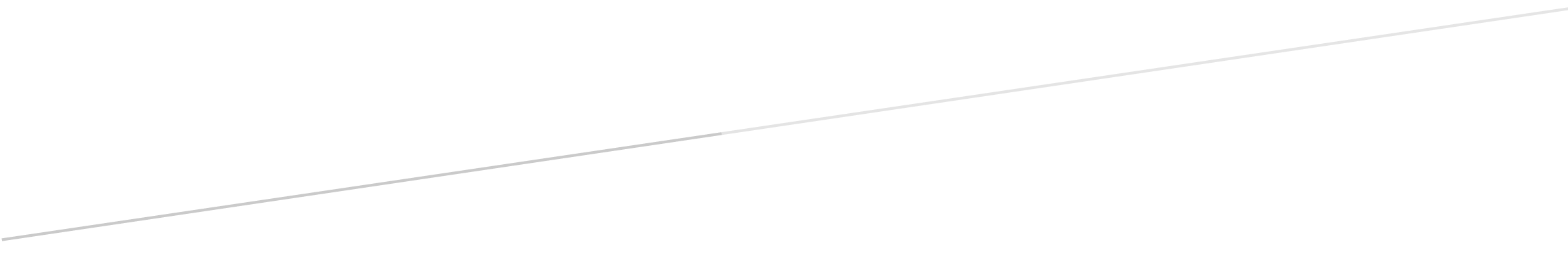 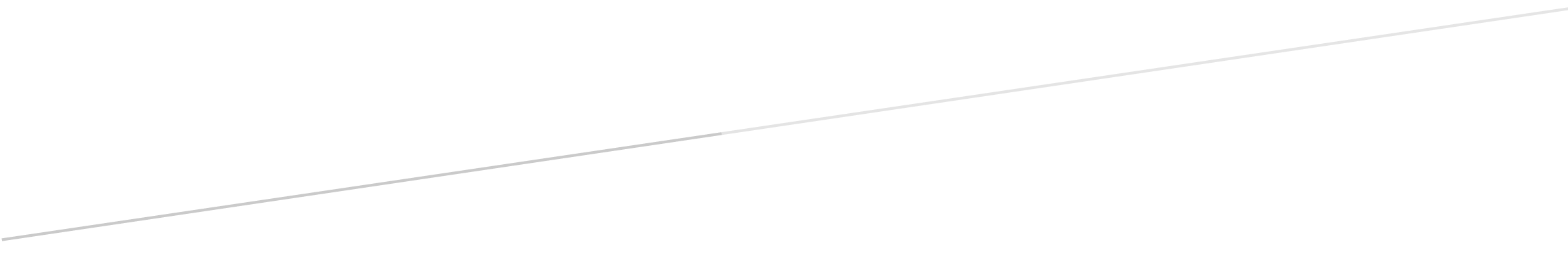 